►	Meal Prices - $5.50 (60 yrs +) - $8.50 (Under 60 yrs).►	Enjoy savings by purchasing a voucher plan - see attached info.► 	Lunch Hours – (Monday-Friday) 12:00–2:00pm FDSRC does not discriminate on the basis of race, creed, color          religion, age, disability, sex, sexual orientation, marital status, national origin, and political opinions or affiliations. GEORGE L. STEVENS NUTRITION PROGRAMLOYALTY MEAL CARDSGET YOUR DISCOUNT TODAY!!!!60 YEARS OR OLDER 	$5.50 PER MEALYou Pay		Value		Savings1 Card   =   5 meals		    		$23.00		           $27.50	    	 $4.502 Cards = 10 meals		    		$45.50		           $55.00		 $9.503 Cards = 15 meals 		    		$63.50		           $82.50		 $19.004 Cards = 20 meals				$85.50		           $110.00	 $24.50UNDER 60 YEARS		$8.50 PER MEALYou Pay		Value		Savings1 Card   =   5 meals		    		$37.50		           $42.50 	              $5.002 Cards = 10 meals		   		$72.50		           $85.00		  $12.503 Cards = 15 meals 				$100.50	           $127.50	  $27.004 Cards = 20 meals		    		$135.50                      $170.00	  $34.50ALL CARDS VALID FOR (90) DAYSFree delivery service:  10 or more meals within (5) miles of George L. Stevens CenterVolunteers needed for food service delivery.           BON APPE’TIT!!!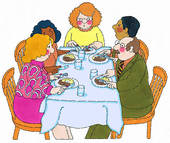 FOURTH DISTRICT SENIORS RESOURCE CENTER                                 March 2017 MENUFOURTH DISTRICT SENIORS RESOURCE CENTER                                 March 2017 MENUFOURTH DISTRICT SENIORS RESOURCE CENTER                                 March 2017 MENUFOURTH DISTRICT SENIORS RESOURCE CENTER                                 March 2017 MENUFOURTH DISTRICT SENIORS RESOURCE CENTER                                 March 2017 MENUFOURTH DISTRICT SENIORS RESOURCE CENTER                                 March 2017 MENUFOURTH DISTRICT SENIORS RESOURCE CENTER                                 March 2017 MENUSundayMondayTuesdayWednesdayThursdayFridaySaturday1 ChiliSteamed RiceSaladCorn Bread DessertBeverage2       NO LUNCHSERVED3 Fried FishSweet Potatoes Green Beans Wheat BreadDessertBeverage45  6 Homestyle Beef Stew/GravyRicePeas & CarrotsCorn BreadBanana PuddingBeverage 7  NO LUNCHSERVED8 Meat LoafMashed PotatoesSteamed BroccoliDinner RollDessertBeverage     9 NO LUNCHSERVED10 Fried FishMacaroni Salad Green PeasDinner RollDessert Beverage 1112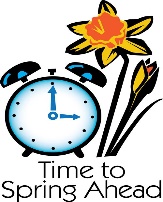 13 Fried ChickenMashed PotatoesTossed Green SaladDinner RollSherbetBeverage14 NO LUNCHSERVED15 Baked Lemon ChickenStir Fry Vegetables Sweet PotatoesBreadDessert/Beverage16  NO LUNCHSERVED17 Fried FishScalloped PotatoesCole SlawDinner Roll Dessert/Beverage18    19  20 Deluxe HamburgerLettuce, Tomato, OnionsPotato WedgesFruited Jell-OBeverage21  NO LUNCHSERVED22 Flying SaucerLettuce, Tomato, Cheese, SalsaRefried BeansDessertBeverage23  NO LUNCHSERVED24 Fried FishPotato Salad California Medley VegetablesWheat BreadDessert/Beverage2526  27 Pork Chops Smothered in GravySteamed Rice Tossed Green Salad Dinner Roll Dessert/Beverage 28NO LUNCHSERVED29 Bar B Cue RibsMacaroni & CheeseSeasoned Green BeansDinner RollDessert/Beverage30  NO LUNCHSERVED31 Fried FishHome FriesMixed VegetablesBeverageHAPPY BIRTHDAY CAKE